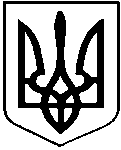 У К Р А Ї Н АКУТСЬКА  СЕЛИЩНА  РАДАКОСІВСЬКОГО РАЙОНУ ІВАНО-ФРАНКІВСЬКОЇ ОБЛАСТІVIII ДЕМОКРАТИЧНОГО СКЛИКАННЯВОСЬМА СЕСІЯРІШЕННЯ №68-8/202124  червня 2021 року                                                                                                  с-ще КутиПро встановлення збору за місця для паркування транспортних засобів на території Кутської територіальної громади Косівського району Івано-Франківської області            З метою забезпечення збалансованості бюджетних надходжень, відповідно до статей 140, 143, 144 Конституції України, ст. 8 п. 8.3.,ст. 10 п. 10.2.2.,ст. 12 п. 12.3,ст. 268- 1 Податкового кодексу України та керуючись пп. 24 п. 1 ст. 26 Закону України  «Про місцеве самоврядування в Україні», Кутська селищна радаВИРІШИЛА:1. Встановити на території Кутської територіальної громади:1.1.ставку збору за кожен день провадження діяльності із забезпечення паркування транспортних засобів у гривнях за 1 квадратний метр площі земельної ділянки, відведеної для організації та провадження такої діяльності в розмірі 0,05% мінімальної заробітної плати, встановленої на 01 січня податкового року, згідно додатку 1;1.2.Затвердити ПОЛОЖЕННЯ про збір за місця для паркування транспортних засобів Кутської територіальної громади Косівського району Івано-Франківської області, що додається;2. Оприлюднити це рішення на офіційному сайті Кутської селищної ради (kuty-rada.gov.ua).3.Рішення ліквідованих сільських рад населених пунктів, які входять до складу Кутської територіальної громади про встановлення збору за місця для паркування транспортних засобів визнати такими, що втратили чинність.4. Контроль за виконанням цього рішення покласти на постійну комісію селищної ради з питань комунальної власності, житлово-комунального господарства, надзвичайних ситуацій, дорожнього будівництва, транспорту та інфраструктури.5. Рішення набирає чинності з 01 січня 2022 року. Селищний голова                                                                    Дмитро ПАВЛЮК                              ЗАТВЕРДЖУЮКутський  селищний голова
_______________________ __ Дмитро ПАВЛЮК"	"	2021 р.ПОЛОЖЕННЯ про збір за місця для паркування транспортних засобів Кутської територіальної громади Косівського району Івано-Франківської областіІ. Загальні положення
1.1. Цими Правилами визначається єдиний порядок організації та функціонування платних місць для паркування транспортних засобів на території Кутської територіальної громади з метою:
-забезпечення належного благоустрою, у тому числі і благоустрою автомобільних доріг;
-збільшення пропускної спроможності проїзних частин вулиць;
-підвищення безпеки дорожнього руху та дисципліни водіїв;
-впорядкування паркування транспортних засобів на вулицях населених пунктів громади;
-переходу до безготівкової автоматизованої системи оплати за користування місцями паркування;
- підвищення дисципліни сплати збору та послуг за паркування, збільшення надходжень до селищного бюджету.
1.2. Правила паркування транспортних засобів розроблені відповідно до чинного законодавства та з метою впровадження у системі платного паркування, єдиної політики з питань нормативного регулювання, організації, функціонування, ціноутворення, координації і контролю.ІІ. Терміни та визначенняУ цьому Положенні наведені терміни застосовуються у такому значенні:            Паркування автотранспорту - тимчасова стоянка автотранспорту у відведених або спеціально обладнаних місцях для паркування автотранспорту, визначених органами селищної влади, без відповідальності за збереження транспортного засобу або з такою відповідальністю, якщо можливе оснащення місць для паркування необхідним обладнанням.Стоянка автотранспорту - тимчасова стоянка автотранспорту у відведених або спеціально обладнаних місцях для паркування автотранспорту, визначених органами селищної влади.
             Відведені місця - це місця для паркування транспортних засобів, визначені дорожніми знаками, можуть мати дорожню розмітку і бути оснащені пристроями для контролю часу паркування.
             Спеціально обладнані місця - це місця для паркування транспортних засобів, розміщені за межами смуг руху проїжджої частини доріг та обладнані дорожніми знаками, мають розмітку, обладнані спеціальними технічними пристроями /огорожею, в'їзними та виїзними бар'єрами, шлагбаумами, приміщеннями для охоронців тощо/, які можна використовувати для запобігання викраденню транспортних засобів.Місце для паркування - місце стоянки одного транспортного засобу на майданчику для паркування, позначене дорожньою розміткою відповідно до Правил дорожнього руху.Паркування - розміщення транспортного засобу на майданчику для паркування.
            Збір за паркування автотранспорту - обов'язкова оплата, яка згідно із законом запроваджується і зупиняється Кутською селищною радою на території Кутської територіальної громади та зараховується до місцевого бюджету.Паркувальний автомат (паркомат) - технічний пристрій, призначений для сплати вартості послуг з користування майданчиками для платного паркування з використанням платіжних карток та готівкою.
           Платне автоматизоване паркування - місце для паркування, обладнане паркоматами.
           Паркувальний талон, квитанція - платіжні документи, які посвідчують сплату за паркування автотранспорту.
           Пластикова чіп-картка, смарт-картка - багаторазові платіжні засоби, які забезпечують оплату вартості паркування транспортних засобів.
           Абонементний талон - документ, який дає право на безоплатне паркування транспортного засобу протягом визначеного періоду.
           Оператор (уповноважена організація) - підприємство, визначене виконкомом Кутської селищної ради, яке здійснює організацію і експлуатацію місць платного паркування згідно з діючим порядком.Плата за паркування (тариф) – плата, яку сплачує водій за паркування транспортного засобу на майданчику для платного паркування.
         Платники збору - юридичні особи, їх філії (відділення, представництва), фізичні особипідприємці, які згідно з рішенням селищної ради організовують та провадять діяльність із забезпечення паркування транспортних засобів на майданчиках для платного паркування та спеціально відведених автостоянках на території Кутської територіальної громади.ІІІ. Об’єкт і база оподаткування збором3.1 Об’єктом оподаткування є земельна ділянка, яка згідно з рішенням селищної ради спеціально відведена для забезпечення паркування транспортних засобів на автомобільних дорогах загального користування, тротуарах або інших місцях, а також комунальні гаражі, стоянки, паркінги (будівлі, споруди, їх частини), які побудовані за рахунок коштів місцевого бюджету, за винятком площі земельної ділянки, яка відведена для безоплатного паркування транспортних засобів, передбачених статтею 30 Закону України "Про основи соціальної захищеності інвалідів в Україні".3.2 Базою оподаткування є площа земельної ділянки, відведена для паркування, а також площа комунальних гаражів, стоянок, паркінгів (будівель, споруд, їх частин), які побудовані за рахунок коштів місцевого бюджету.3.3 Уповноважити виконавчий комітет Кутської селищної ради за зверненнями суб’єктів господарювання надавати дозвіл на провадження діяльності із забезпечення паркування транспортних засобів та затверджувати перелік спеціальних земельних ділянок, призначених для організації та провадження діяльності із забезпечення паркування транспортних засобів та осіб уповноважених провадити таку діяльність на території Кутської територіальної громади.3.4 Паркування може бути платним або безоплатним відповідно до рішення органу місцевого самоврядування або оператора.3.5 Контроль за виконанням  Правил здійснює уповноважений підрозділ Національної поліції у частині забезпечення безпеки дорожнього руху на майданчиках для паркування та посадові особи виконавчого органу селищної ради у частині контролю за станом благоустрою та утримання майданчиків для паркування (у тому числі щодо оплати послуг з користування майданчиками для платного паркування).IV. Ставки збору4.1 Ставки збору встановлюються за кожний день провадження діяльності із забезпечення паркування транспортних засобів у гривнях за  площі земельної ділянки, відведеної для організації та провадження такої діяльності, у розмірі 0,05 відсотка мінімальної заробітної плати, установленої законом на 1 січня податкового (звітного) року.4.2 При визначенні ставки селищна рада враховує місцезнаходження спеціально відведених місць для паркування транспортних засобів, площу спеціально відведеного місця, кількість місць для паркування транспортних засобів, спосіб поставлення транспортних засобів на стоянку, режим роботи та їх заповнюваність.V. Порядок обчислення та строки сплати збору5.1 Сума збору за місця для паркування транспортних засобів, обчислена відповідно до податкової декларації за звітний (податковий) квартал, сплачується щоквартально, у визначений для квартального звітного (податкового) періоду строк, за місцезнаходженням об’єкта оподаткування.5.2 Платник збору, який має підрозділ без статусу юридичної особи, що провадить діяльність із забезпечення паркування транспортних засобів на земельній ділянці не за місцем реєстрації такого платника збору, зобов’язаний зареєструвати такий підрозділ як платника збору у контролюючому органі за місцезнаходженням земельної ділянки.5.3 Базовий податковий (звітний) період дорівнює календарному кварталу.VI. Пільги щодо користування місцями для платного паркування6.1. На зонах платного паркування 5% місць паркування виділяється для пільгового розміщення автотранспортних засобів (але не менше одного місця), які позначаються при нанесенні дорожньої розмітки або іншими інформаційними покажчиками. 6.2.Від сплати паркувального збору звільняються:
6.2.1власники спеціальних транспортних засобів;
6.2.2 працівники органів державної виконавчої влади та місцевого самоврядування, які користуються службовими автомобілями;
6.2.3 учасники бойових дій, інваліди 1 та 2 груп, автомобілі яких обладнані ручним керуванням.VII. Повноваження суб’єктів паркування 7.1. Оператор зобов’язаний: - надають послуги з паркування автомобілів; - забезпечують своєчасну сплату податків та інших відрахувань згідно з чинним законодавством та цим Положенням; - обладнують місця для платного паркування; - здійснюють за власні кошти впровадження, експлуатацію та належне утримання технічних засобів на місцях паркування; - дотримуються вимог чинного законодавства, умов договорів з робочим органом та контролюють їх виконання водіями; - повідомляють уповноважений орган Національної поліції України в м. Косові про наявність порушень та необхідність реагування з їх боку; - забезпечують своїх робітників спецодягом, нагрудними знаками та посвідченнями встановленого зразка; - організовують в’їзд, виїзд і паркування транспортних засобів відповідно до Правил дорожнього руху, не створюючи завад рухомому транспорту, не завдаючи пошкоджень дорожньому покриттю; 7.2. Оператор не несе відповідальності за збереження транспортних засобів, розміщених на майданчиках для паркування. 7.3. Уповноважений орган: - погоджує схеми місць паркування транспортних засобів із зазначенням меж їх розташування на проїжджій частині автодороги; - контролює в межах своєї компетенції виконання цього Положення, Правил дорожнього руху; - накладає адміністративні стягнення за порушення вимог чинного законодавства у межах своїх повноважень та відповідно до нього; - проводить конкурси з визначення операторів для влаштування та обслуговування майданчиків для паркування транспортних засобів; - укладає з операторами договори про організацію та провадження діяльності із забезпечення паркування транспортних засобів на майданчиках для платного паркування.Секретар селищної ради                                                                              Сергій КОЛОТИЛОДодаток 1 до «Положення про збір за місця для паркування  транспортних засобів Кутської територіальної громади Косівського району Івано-Франківської області»Ставки збору за місця для паркування транспортних засобів, вводяться в дію з 1 січня 2022 рокуАдміністративно-територіальна одиниця, на яку поширюється дія рішення органу місцевого самоврядування:Секретар селищної ради                                                                          Сергій КОЛОТИЛОАНАЛІЗ РЕГУЛЯТОРНОГО ВПЛИВУдо проекту рішення селищної ради:«Про встановлення збору за місця для паркуваннятранспортних засобів на території Кутської територіальноїгромади Косівського району Івано-Франківської області»І. Визначення проблемиПроблема, яку передбачається розв’язати шляхом регулювання:згідно зі статтею 10 та пунктом 12.3 статті 12 Податкового кодексу України законодавчо закріплено право органів місцевого самоврядування встановлювати місцеві податки та збори в межах своїх повноважень.Відповідно до пункту 12.3.5 статті 12 Податкового кодексу України, якщо селищна рада не прийняла рішення про встановлення відповідних місцевих податків та зборів, що є обов’язковими з нормами Податкового кодексу України, такі податки до прийняття рішення виходячи з норм цього Кодексу із застосуванням їх мінімальних ставок.Місцеві податки та збори зараховуються в повному обсязі до селищного бюджету та є його бюджетоформуючим джерелом, забезпечують збалансованість дохідної частини бюджету та задоволення нагальних потреб громади селища виходячи з вищевикладеного, з метою безумовного виконання Податкового кодексу України, недопущення суперечливих ситуацій, забезпечення дохідної частини селищного бюджету, селищна рада приймає рішення «Про встановлення збору за місця для паркування транспортних засобів на території Кутської територіальної громади Косівського району Івано-Франківської області». Причини виникнення проблеми:У  разі  неприйняття рішення,  збір за місця для паркування транспортних засобів буде справлятись по мінімальних ставках, що спричинить втрати дохідної частини бюджету. Як наслідок будуть не профінансовані цільові програми: соціальні, економічні, екологічні, розвитку підприємництва. Основні групи, на які проблема справляє впливСфера дії визначеного регуляторного акта розповсюджується на платників збору за місця для паркування транспортних засобів – суб’єктів господарювання (юридичні особи, їх філії (відділення, представництва) та фізичні особи-підприємці), які згідно з Положення про паркування транспортних засобів на території Кутської територіальної громади організовують і провадять діяльність із забезпечення паркування транспортних засобів.Прийняття рішення з даного питання необхідне для прозорого та ефективного встановлення розмірів збору за місця для паркування транспортних засобів,  здійснення необхідного контролю за своєчасністю та повнотою проведення платежів.Таким чином, з 01.01.2022 р. розмір збору за місця для паркування транспортних засобів повинен здійснюватися відповідно до рішення селищної ради «Про встановлення збору за місця для паркування транспортних засобів на території Кутської територіальної громади Косівського району Івано-Франківської області», яке має бути прийняте із застосуванням вимог, встановлених Законом України «Про засади державної регуляторної політики у сфері господарської діяльності».Вказана проблема не може бути вирішена за допомогою ринкових механізмів, оскільки статтею 26 Закону України «Про місцеве самоврядування в Україні» визначено, що до виключної компетенції селищної ради належить встановлення місцевих податків і зборів відповідно до Податкового кодексу України.ІІ. Цілі державного регулюванняЦілі державного регулювання, безпосередньо пов'язані з розв'язанням проблеми: Проект рішення селищної ради спрямований на розв’язання завдання, визначеного в попередньому розділі аналізу регуляторного впливу.   Цілями державного регулювання є установлення збору за місця для паркування відповідно до вимог ПКУ, отримання до селищного бюджету прогнозованих надходжень, забезпечення виконання програм: соціальних, економічних, екологічних, електронного врядування, у сфері адміністративних послуг тощо, фінансування бюджетної сфери в галузях освіти,  соціального захисту, житлово-комунального господарства та вимог щодо проведення в селах територіальної громади єдиної політики з підтримки благоустрою  тощо.  Цілями регуляторного акта є: 	-  установлення збору за місця для паркування;	- забезпечення соціально-економічного розвитку, подальшого регулювання збору за місця для паркування в інтересах Кутської територіальної громади;	- отримання фінансового ресурсу для вирішення соціально-економічних питань розвитку Кутської територіальної громади, підвищення соціальних стандартів.ІІІ. Визначеннята оцінка альтернативних способів досягнення цілей1. Визначення альтернативних способів2. Оцінка вибраних альтернативних способів досягнення цілейОцінка впливу на сферу інтересів органів місцевого самоврядуванняОцінка впливу на сферу інтересів громадянОцінка впливу регуляторного акта на суб’єктів господарюванняУ зв’язку з відсутністю суб'єктів господарювання великого і середнього підприємництва, що підпадають під дію регуляторного акту, витрати на  одного суб’єкта господарювання великого і середнього підприємництва, які виникають внаслідок дії регуляторного  акта згідно Додатка 2 до Методики проведення аналізу впливу  регуляторного акта не розраховувалися.IV. Вибір найбільш оптимального альтернативного способу досягнення цілейВибір оптимального альтернативного способу здійснюється з урахуванням системи бальної оцінки ступеня досягнення визначених цілей. Оцінка ступеня досягнення визначених цілей визначається за чотирибальною системою, де: 4 – цілі ухвалення регуляторного акта можуть бути досягнуті повною мірою (проблеми більше не буде); 3 – цілі ухвалення регуляторного акта можуть бути досягнуті майже повною мірою (усі важливі аспекти проблеми усунені); 2 – цілі ухвалення регуляторного акта можуть бути досягнуті частково (проблема значно зменшиться, однак, деякі важливі критичні її аспекти залишаться невирішеними); 1 – цілі ухвалення регуляторного акта не можуть бути досягнуті (проблема залишається).Для реалізації обрано Альтернативу 3. Найбільш оптимальним альтернативним способом досягнення цілей є прийняття сесією Кутської селищної ради рішення «Про встановлення збору за місця для паркування транспортних засобів на території Кутської територіальної громади Косівського району Івано-Франківської області».V. Механізми та заходи, які забезпечать розв'язання визначеної проблемиЗапропонований спосіб досягнення цілей є оптимальним шляхом вирішення проблеми й ґрунтується на загальнообов’язковості виконання норм зазначеного рішення всіма учасниками правовідносин у сфері паркування.Ступінь ефективності даного регуляторного акта буде оцінюватися за результатами аналізу обсягу надходжень сум за паркування до селищного бюджету. Регулювання побудоване відповідно до принципів регуляторної політики: - ставки місцевих податків і зборів встановлюються селищною радою; - опублікування проекту рішення в засобах масової інформації та у мережі Інтернет з метою отримання зауважень та пропозицій щодо ставок місцевих податків і зборів; - врахування винесених з боку суб’єктів підприємницької діяльності пропозицій та зауважень; - ознайомлення суб’єктів господарювання та фізичних осіб із новими ставками сплати.При здійсненні регуляторної діяльності розглядаються обґрунтовані пропозиції та зауваження до проекту рішення, надані суб’єктами господарювання, представниками територіальної громади в установленому законом порядку. Принципу прозорості - оприлюднення проекту рішення «Про встановлення збору за місця для паркування транспортних засобів на території Кутської територіальної громади Косівського району Івано-Франківської області» з метою отримання зауважень та пропозицій на офіційній сторінці Кутської селищної ради (kuty-rada.gov.ua) в розділі «Регуляторна політика», підрозділ «Оприлюднення проектів регуляторних актів».Врахування громадської думки – протягом 30 календарних днів з дня опублікування. Направляти пропозиції та зауваження на адресу: 78665, с-ще Кути, пл. Вічевий майдан,9, або  електронною поштою kytskasr@gmail.com.VI. Оцінка виконання вимог регуляторного акта залежно від ресурсів, якими розпоряджаються органи виконавчої влади чи органи місцевого самоврядування, фізичні та юридичні особи, які повинні проваджувати або виконувати ці вимогиЗдійснено розрахунок витрат на виконання вимог регуляторного акта для органів місцевого самоврядування згідно з додатком 4 до Методики проведення аналізу впливу регуляторного акта (Тест малого підприємництва).Позитивним наслідком прийняття проекту рішення є прозоре та ефективне встановлення розмірів збору за місця для паркування транспортних засобів,  здійснення необхідного контролю за своєчасністю та повнотою проведення платежів.Прийняття рішення дозволить досягти встановлених цілей з найменшими витратами для суб'єктів господарювання, громадян та органу місцевого самоврядування.Адміністрування даного регуляторного акта буде проводитись на рівні державної податкової служби. Органи місцевого самоврядування наділенні повноваженнями лише встановлювати ставки податку, не змінюючи порядок їх обчислення, сплати та інші адміністративні процедури. Податок не є новим, тому додаткових витрат бюджету на впровадження та адміністрування регулювання не передбачається. Незалежно від того чи буде встановлений розмір збору за місця для паркування транспортних засобів на території Кутської територіальної громади, видатки фіскальних органів не зміняться.VII. Обґрунтування запропонованого строку дії регуляторного актРішення набирає чинності з початку бюджетного періоду, тобто з 01.01.2022 року та чинне протягом наступних років до заміни новим регуляторним актом. Передбачається, що платники збору за паркування транспортних засобів, будуть неухильно виконувати вимоги запропонованого проекту рішення, тобто в повному обсязі та своєчасно здійснювати податкові платежі.На дію регуляторного акта можуть негативно вплинути економічна криза, та значні темпи інфляції, введення карантинних обмежень спричинених захворюваністю COVID-19.VIII. Визначення показників результативності дії регуляторного актаДосягнення визначених цілей шляхом виконання вимог регуляторного акта принесе вигоди без необхідності залучення додаткових витрат органів місцевого самоврядування.До кількісних показників належать: чисельність платників збору за паркування транспортних засобів, надходження коштів до бюджету селища від сплати збору за паркування транспортних засобів, розмір коштів і час, що витрачатимуться суб’єктами господарювання у зв'язку виконанням вимог акта. Крім кількісних показників до вигод належить забезпечення фінансування міських цільових програм за рахунок збільшення надходжень коштів до бюджету селища від сплати збору за паркування транспортних засобів.    Для відстеження результативності дії регуляторного акта визначено такі показники:IX. Визначення заходів, за допомогою яких здійснюватиметься відстеження результативності дії регуляторного актаВідстеження результативності регуляторного акту буде проведено у строки, визначені Законом України «Про встановлення збору за місця для паркування транспортних засобів на території Кутської територіальної громади Косівського району Івано-Франківської області». Базове відстеження результативності дії регуляторного акту здійснюватиметься до дати набрання чинності цього регуляторного акта. Повторне відстеження результативності буде здійснено за три місяці до дня закінчення визначеного строку, але не пізніше дня закінчення визначеного строку.Для підготовки звітів про результативність дії прийнятого рішення будуть використовуватися аналітичні показники Косівського відділення Коломийської ОДПІ ГУ ДФС в Івано-Франківській області. Секретар селищної ради                                                                         Сергій КОЛОТИЛО           Додатокдо аналізу регуляторного впливу проекту              рішення Кутської селищної ради  «Про встановлення збору за місця для паркування транспортних засобів на території Кутської територіальної громади Косівського району Івано-Франківської області»ТЕСТ малого підприємництва (М-Тест)Консультації з представниками мікро- та малого підприємництва щодо оцінки впливу регулюванняКонсультації щодо визначення впливу запропонованого регулювання на суб’єктів малого підприємництва та визначення детального переліку процедур, виконання яких необхідно для здійснення регулювання, проведено розробником з 01.04.2021р. по 30.04.2021р.Вимірювання впливу регулювання на суб'єктів малого підприємництва (мікро- та малі):-кількість суб'єктів, на яких поширюється регулювання: 2 (одиниці); - питома вага у загальній кількості суб'єктів господарювання, на яких проблема справляє вплив 100 (відсотків) (відповідно до таблиці "Оцінка впливу на сферу інтересів суб'єктів господарювання" додатка 1 до Методики проведення аналізу впливу регуляторного акта).Регуляторний акт поширюється на суб’єктів господарювання яким надано дозвіл на провадження діяльності із забезпечення паркування транспортних засобів на території Кутської територіальної громади.3. Розрахунок витрат суб'єктів малого підприємництва на виконання вимог регулювання* Всі розрахунки проведені згідно даних, які були отримані від суб'єктів підприємництва.Норма робочого часу на 2021 рік становить при 40-годинному робочому тижні – 1994 годин на рік. (Лист міністерства розвитку економіки, торгівлі та сільського господарства України від 12.08.2020 №3501-06/219 «Про розрахунок норми тривалості робочого часу на 2021 рік»	Використовується мінімальний розмір заробітної плати згідно Закону України «Про Державний бюджет України на 2021 рік» від 31.01.2021р. №1082-ІХ, мінімальний розмір заробітної плати з 01.01.2021 року становить 6000,00грн.	Вартість 1 людино-годин становить 1994/12=166,17год/міс.;	6000,00/166,17=36,11грн/год.Бюджетні витрати на адміністрування регулювання суб'єктів малого підприємництваРозрахунок бюджетних витрат на адміністрування регулювання здійснюється окремо для кожного відповідного органу державної влади чи органу місцевого самоврядування, що залучений до процесу регулювання.Державний орган, для якого здійснюється розрахунок вартості адміністрування регулювання:Косівське відділення Коломийської ОДПІ ГУ ДФС в Івано-Франківській області*Вартість витрат, пов’язаних з адмініструванням процесу регулювання державними органами, визначається шляхом множення фактичних витрат часу персоналу на заробітну плату спеціаліста відповідної кваліфікації та на кількість суб’єктів, що підпадають під дію процедури регулювання, і на кількість процедур за рік. **Відповідно до пунктів 1, 3, 6, карти 11 міжгалузевих нормативів чисельності працівників бухгалтерського обліку (Наказ Міністерства праці і соціальної політики України від 26 вересня 2003 року №269 «Міжгалузеві нормативи чисельності працівників бухгалтерського обліку»). ***Для розрахунку витрат використовується мінімальний розмір заробітної плати згідно Закону України «Про Державний бюджет України на 2021 рік» від 31.01.2021р. №1082-ІХ, мінімальний розмір заробітної плати з 01.01.2021 року становить 6000,00грн.	Вартість 1 людино-годин становить 1994/12=166,17год/міс.;	6000,00/166,17=36,11грн/год.Бюджетні витрати на адміністрування регулювання суб’єктів малого підприємництва – відсутні. Державне регулювання рішення не передбачає утворення нового державного органу (або нового структурного підрозділу діючого органу).    Органи місцевого самоврядування наділені повноваженнями лише встановлювати ставки місцевих податків (зборів), не змінюючи порядок їх обчислення, сплати та інші адміністративні процедури.Розрахунок сумарних витрат суб’єктів малого підприємництва, що виникають на виконання вимог регулюванняРозроблення корегуючих (пом’якшувальних) заходів для малого підприємництва щодо запропонованого регулюванняПодатковим кодексом України визначаються об’єкт, база оподаткування, податковий період, порядки обчислення суми податку, обчислення сум податку в разі зміни власника/ користувача об’єкта оподаткування, строк, порядок сплати податку та інші його обов’язкові елементи й повноваження органів місцевого самоврядування щодо його встановлення.Цей податок не є новим. Запропоновані розміри ставок податку забезпечать виконання соціально важливих сільських цільових програм, фінансування бюджетної сфери в галузях освіти, охорони здоров’я, соціального захисту, житлово-комунального та дорожнього господарства, транспорту тощо.  Секретар селищної ради                                                                      Сергій КОЛОТИЛОЕКСПЕРТНИЙ ВИСНОВОКпостійної комісії селищної ради з питань комунальної власності, житлово-комунального господарства, надзвичайних ситуацій, дорожнього будівництва, транспорту та інфраструктури щодо регуляторного впливу регуляторного акта проекту рішення Кутської селищної ради «Про встановлення збору за місця для паркування транспортних засобів на території Кутської територіальної громади Косівського району Івано-Франківської області» та аналізу його регуляторного впливуПостійна комісія селищної ради з питань комунальної власності, житлово-комунального господарства, надзвичайних ситуацій, дорожнього будівництва, транспорту та інфраструктури на виконання вимог статті 34 Закону України «Про засади державної регуляторної політики у сфері господарської діяльносіі» розглянула проект рішення економічного розвитку щодо регуляторного впливу регуляторного акта проекту рішення Кутської селищної ради «Про встановлення збору за місця для паркування транспортних засобів на території Кутської територіальної громади Косівського району Івано-Франківської області» з аналізом його регуляторного впливу та встановила наступне:розробник проекту регуляторного акта - відділ економічного розвитку, підприємництва, регуляторної діяльності та міжнародного співробітництва.1.Відповідність проекту регуляторного акта принципам державної регуляторної політики, встановлена статтею 4 Закону України «Про засади державної регуляторної політики у сфері господарської діяльності»В цілому при підготовці проекту регуляторного акта витримана послідовність регуляторної діяльності: проект відповідає цілям державної регуляторної політики, а також його включено до плану діяльності з підготовки проектів регуляторних актів на 2021 рік, проведені роботи з регуляторної процедури:розміщено повідомлення про оприлюднення проекту регуляторного акта та проект рішення з аналізом його регуляторного впливу «Про встановлення збору за місця для паркування транспортних засобів на території Кутської територіальної громади Косівського району Івано-Франківської області» на дошці оголошень, офіційному сайті селищної ради (kuty-rada.gov.ua). зауваження та пропозиції до проекту рішення від фізичних та юридичних осіб не надходили.Таким чином, проект регуляторного акта – проект рішення селищної ради «Про встановлення збору за місця для паркування транспортних засобів на території Кутської територіальної громади Косівського району Івано-Франківської області» відповідає усім принципам державної регуляторної політики встановленим статтею 4 Закону України «Про засади державної регуляторної політики у сфері господарської діяльності», а саме: доцільність, адекватність, ефективність, збалансованість, передбачуваність, прозорість та врахування громадської думки.2.Відповідність проекту регуляторного акта вимогам статті 8 Закону України «Про засади державної регуляторної політики у сфері господарської діяльності» щодо підготовки аналізу регуляторного впливу.Відповідно до Податкового кодексу України, Закону України «Про місцеве самоврядування в Україні» повноваження щодо встановлення ставок та пільг по місцевим податкам і зборам покладено на органи місцевого самоврядування. Прийняття рішення з даного питання необхідне для створення чіткого механізму, який сприяє реалізації державної політики у податковій сфері. Прийнятий регуляторний акт впровадить єдину цілісну і прозору систему регулювання державної податкової політики на місцевому рівні, впорядкує механізм сплати податків і зборів відповідно до чинного законодавства, враховує особливості соціально-економічної структури громади та зменшує податкове навантаження на окремі категорії громадян.При розробці аналізу регуляторного впливу :            - визначено та проаналізовано проблему, яку пропонується розв'язати шляхом державного регулювання господарських відносин, а також оцінено важливість цієї проблеми;            - обґрунтовано, чому визначена проблема не може бути розв'язана за допомогою ринкових механізмів і потребує державного регулювання; - обґрунтовано, чому визначена проблема не може бути розв'язана за допомогою діючих регуляторних актів; - визначено цілі державного регулювання; - визначено та оцінено усі прийняті альтернативні способи досягнення встановлених цілей, у тому числі ті з них, які не передбачають безпосереднього державного регулювання господарських відносин; - аргументовано переваги обраного способу досягнення встановлених цілей; - описано механізм і заходи, які забезпечать розв'язання визначеної проблеми шляхом прийняття запропонованого регуляторного акта; - обґрунтовано можливість досягнення встановлених цілей у разі прийняття запропонованого регуляторного акта; - обґрунтовано доведено, що досягнення запропонованим регуляторним актом встановлених цілей є можливим з найменшими витратами для суб'єктів господарювання, громадян та держави.Запропонований регуляторний акт відповідає вимогам чинного законодавства та принципам державної регулягорної політики, встановленим статтею 8 Закону України «Про засади державної регуляторної політики в сфері господарської діяльності».Узагальнений висновокПостійна комісія селищної ради з питань комунальної власності, житлово-комунального господарства, надзвичайних ситуацій, дорожнього будівництва, транспорту та інфраструктури враховуючи проведену експертизу вважає, що регуляторний акт - проект рішення сесії Кутської селищної ради «Про встановлення збору за місця для паркування транспортних засобів на території Кутської територіальної громади Косівського району Івано-Франківської області»  та аналіз його регуляторного впливу відповідає усім принципам державної регуляторної політики, встановленим вимогам статей 4 та 8 Закону України «Про засади державної регуляторної політики у сфері господарської діяльності».Голова постійної комісії селищної радиз питань комунальної власності, житлово-комунального господарства, надзвичайних ситуацій, дорожнього будівництва, транспорту та інфраструктуриКутської селищної ради                                                                             Микола ДАНИЛЮК Код областіКод районуКод 
згідно з КОАТУУНайменування адміністративно-територіальної одиниці або населеного пункту, або території об'єднаної територіальної громади09082623655400 Кутська територіальна громадав тому числі в розрізі населених пунктівв тому числі в розрізі населених пунктівв тому числі в розрізі населених пунктівв тому числі в розрізі населених пунктів2623655400смт. Кути2623687001с. Старі Кути2623685701с. Слобідка2623687901с. Тюдів2623682001с. Великий Рожин2623684501с. Малий Рожин2623685601с. Розтоки№ п/пВиди місцевих податків і зборівПлатникиРозміри ставок1Збір за місця для паркування транспортних засобівЮридичні особи, їх філії (відділення, представництва), фізичні особи - підприємці, які згідно з рішенням селищної ради організовують та провадять діяльність із забезпечення паркування транспортних засобів на майданчиках для платного паркування та спеціального відведених автостоянок0,05 відсотка мінімальної заробітної плати, установленої законом на 1 січня податкового (звітного) року, за кожний день провадження діяльності із забезпечення паркування транспортних засобів у гривнях за 1 квадратний метр площі земельної ділянки, відведеної для організації та провадження такої діяльностіГрупи (підгрупи)ТакНіГромадяниV-ДержаваV-Суб’єкти господарювання, в тому числі суб’єкти малого підприємництваV-Вид альтернативиОпис альтернативиАльтернатива 1Залишення існуючої на даний момент ситуації без змінВідповідно до підпункту 12.3.5 пункту 12.3 статті 12 Податкового кодексу України податок буде справлятись виходячи з норм Кодексу із застосуванням мінімальних ставок податку для суб’єктів господарювання, які будуть дорівнювати 0%, оскільки в законодавстві не встановлена нижня межа податку, що погіршить надходження до місцевого бюджету у наступних роках.  Таким чином, альтернатива не є прийнятноюАльтернатива 2 Установлення мінімального розміру збору за місця для паркування транспортних засобівАльтернатива 2 не є прийнятною, оскільки вона веде до відмови від використання економічних ресурсів селищної ради, що спрямовуються на фінансування її інфраструктури.У разі не встановлення відповідних ставок, бюджет селищної територіальної громади  втратить надходження від встановлення збору за місця для паркування транспортних засобів у зв’язку з відсутністю законодавчо встановленої мінімальної ставки. Негативний вплив буде завдано територіальній громаді, оскільки відсутність надходжень до селищного бюджету ставить під загрозу виконання програм: соціальних, економічних, екологічних,   електронного врядування, у сфері адміністративних послуг тощо, фінансування бюджетної сфери в галузях освіти,   соціального захисту, житлово-комунального господарства та вимог щодо проведення в селах громади єдиної політики з підтримки благоустрою тощо.Альтернатива 3Установлення розміру збору за місця для паркування транспортних засобів згідно регуляторного актаЗастосування альтернативи шляхом ухвалення рішення селищної ради «Про встановлення збору за місця для паркування транспортних засобів на території Кутської територіальноїгромади Косівського району Івано-Франківської області» є найбільш прийнятним. З уведенням у дію запропонованого регуляторного акта буде впорядковане паркування транспортних засобів на вулицях населених пунктів громади.Ухвалення запропонованого рішення забезпечить сталі надходження до селищного бюджету  та нестиме більш прийнятне податкове навантаження на суб’єктів господарювання.Вид альтернативиВигодиВитратиАльтернатива 1Залишення існуючої на даний момент ситуації без змінВідсутніЗа відсутності регулювання розміру збору за місця для паркування транспортних засобів територіальній громаді селища буде завдано значний негативний вплив, оскільки зумовить соціальну напругу та поставить під загрозу забезпечення стабільних надходжень до селищного бюджету.Альтернатива 2Установлення мінімального розміру збору за місця для паркування транспортних засобівВідсутніВтрати селищного бюджету  на виконання програм: соціальних, економічних, екологічних,   електронного врядування, у сфері адміністративних послуг тощо, фінансування бюджетної сфери в галузях освіти, охорони здоров’я, соціального захисту, житлово-комунального   господарства та вимог щодо проведення в селах громади єдиної політики з підтримки благоустрою  тощо.Альтернатива 3Установлення розміру збору за місця для паркування транспортних засобів згідно регуляторного актаУпорядкування взаємовідносин між операторами паркування та органами місцевого самоврядування щодо порядку встановлення тарифів на послуги з користування майданчиками для платного паркування;- забезпечення належного контролю за відповідністю рівня тарифів на послуги з користування майданчиками для платного паркування;- в результаті рентабельної діяльності оператора паркування, забезпечення надходжень до селищного бюджету від сплати збору за місця для паркування транспортних засобів;Витрати часу, матеріальних ресурсів для:- забезпечення контролю за сплатою користувачем вартості послуг з користування майданчиками для платного паркування;- підготовки регуляторних актів та забезпечення виконання їх вимог;- проведення процедур з відстеження результативності їх дії;- здійснення моніторингу за дотриманням вимог вищевказаних рішеньВид альтернативиВигодиВитратиАльтернатива 1Залишення існуючої на даний момент ситуації без змінЧерез відсутність регулювання, оскільки на законодавчому рівні не визначено розмір мінімальної ставки, громадяни не сплачують збір за місця для паркуванняДля користувачів на оплату вартості послуг з користування майданчиками для платного паркування (за відсутності контролю є можливість установлення оператором паркування економічно необґрунтованого тарифу, а саме його завищення)Альтернатива 2Установлення мінімального розміру збору за місця для паркування транспортних засобівВідсутніВитрати відсутні для громадян у частині сплати збору.Альтернатива 3Установлення розміру збору за місця для паркування транспортних засобів згідно регуляторного акта- сплата збору за місця для паркування транспортних засобів  за обґрунтованими ставками;- відкритість процедури, прозорість дій органу місцевого самоврядуванняВитрати на сплату збору громадян, які підпадають під дію регулювання.ПоказникВеликіСередніМаліМікроРазомРозрахункова кількість суб'єктів господарювання, що підпадають під дію регулювання, одиниць00022Питома вага групи у загальній кількості, відсотків000100хВид альтернативиВигодиВитратиАльтернатива 1Залишення існуючої на даний момент ситуації без змінСуб'єкти господарювання – платники податку не будуть сплачувати податок.Суб'єкти господарювання – платники податку не будуть сплачувати податок, оскільки в законодавстві не встановлена нижня межа податку.Витрати на сплату податку зменшаться, при цьому конкурентоспроможність не змінитьсяАльтернатива 2Установлення мінімального розміру збору за місця для паркування транспортних засобівЕкономія коштів на сплату податків.Втрати місцевого бюджету  зумовлять неможливість забезпечення фінансування на виконання програм.Альтернатива 3Установлення розміру збору за місця для паркування транспортних засобів згідно регуляторного актаСплата збору за обгрунтованими ставками. Забезпечується прозорість механізму справляння збору.Створить сприятливі фінансові можливості селищної влади для задоволення потреб громадиВитрати на провадження діяльності із забезпечення надання послуг у сфері паркування транспортних засобівРейтинг результативності (досягнення цілей під час вирішення проблеми)Бал результативності (за чотирибальною системою оцінки)Коментарі щодо присвоєння відповідного балаАльтернатива 1Залишення існуючої на даний момент ситуації без змін2Не забезпечує належне виконання чинного законодавства України у сфері тарифотворення в галузі паркування щодо стягнення економічно обґрунтованого тарифу на послуги з користування майданчиками для платного паркування; не визначає всі можливі критерії порядку встановлення тарифу на ці послугиАльтернатива 2Установлення мінімального розміру збору за місця для паркування транспортних засобів2Відсутні надходження до бюджету громади. Не виконуються програми: соціальні, економічні, екологічні, електронного врядування, у сфері адміністративних послуг тощо, відсутнє фінансування бюджетної сфери в галузях освіти, охорони здоров’я, соціального захисту, житлово-комунального та дорожнього господарства, транспорту тощоАльтернатива 3Установлення розміру збору за місця для паркування транспортних засобів згідно регуляторного акта4Цілі прийняття регуляторного акта будуть досягнуті повною мірою при збалансуванні витрат суб’єктів господарювання і органу місцевого самоврядування. Забезпечує:- створення умов захисту власників автотранспорту від необґрунтованого збільшення цін на надання послуг з паркування;- встановлення економічно обґрунтованого тарифу на послуги з користування майданчиками для платного паркування, відповідно до затратної частини суб’єктів бізнесуРейтинг результативностіВигоди (підсумок)Вигоди (підсумок)Витрати (підсумок)Витрати (підсумок)Обґрунтування відповідного місця альтернативи у рейтингуАльтернатива 1Залишення існуючої на даний момент ситуації без змінВідсутні Відсутні Платники збору за місця для паркування транспортних засобів залишаться без нормативного акту. В результаті, частина територій залишаться без регуляторного впливу , наслідком чого є недоотримання надходжень до місцевого бюджету коштів, що обмежить фінансування першочергових  видатків, які мають тенденцію до збільшення.Платники збору за місця для паркування транспортних засобів залишаться без нормативного акту. В результаті, частина територій залишаться без регуляторного впливу , наслідком чого є недоотримання надходжень до місцевого бюджету коштів, що обмежить фінансування першочергових  видатків, які мають тенденцію до збільшення.Цілі прийняття акта можуть бути досягнуті частковоАльтернатива 2Установлення мінімального розміру збору за місця для паркування транспортних засобівВідсутні Відсутні Втрати селищного бюджету  Втрати селищного бюджету  Не досягнуто метиАльтернатива 3Установлення розміру збору за місця для паркування транспортних засобів згідно регуляторного актаОргани місцевого самоврядування:-надходження додаткових коштів до місцевого бюджету;-спрямування додаткового фінансового ресурсу на соціально-економічний розвиток громади.Громадяни:-сплата збору за обґрунтованими ставками;Суб’єкти господарювання:-сплата збору за обґрунтованими ставками.Органи місцевого самоврядування:-надходження додаткових коштів до місцевого бюджету;-спрямування додаткового фінансового ресурсу на соціально-економічний розвиток громади.Громадяни:-сплата збору за обґрунтованими ставками;Суб’єкти господарювання:-сплата збору за обґрунтованими ставками.Органи місцевого самоврядування:-витрати пов’язані з підготовкою регуляторного акта та його офіційним опублікуванням.Громадяни:-сплата податку за встановленими ставками;Суб’єкти господарювання:-сплата податку за встановленими ставкамиОргани місцевого самоврядування:-витрати пов’язані з підготовкою регуляторного акта та його офіційним опублікуванням.Громадяни:-сплата податку за встановленими ставками;Суб’єкти господарювання:-сплата податку за встановленими ставкамиСприяє досягненню цілей регулювання, повністю вирішує проблему. РейтингРейтингАргументи щодо переваги обраної альтернативи / причини відмови від альтернативиАргументи щодо переваги обраної альтернативи / причини відмови від альтернативиОцінка ризику зовнішніх чинників на дію запропонованого регуляторного актаОцінка ризику зовнішніх чинників на дію запропонованого регуляторного актаАльтернатива 1Залишення існуючої на даний момент ситуації без змінАльтернатива 1Залишення існуючої на даний момент ситуації без змінЗалишиться невирішеним питання захисту власників автотранспорту від необґрунтованого збільшення цін на надання послуг з паркуванняЗалишиться невирішеним питання захисту власників автотранспорту від необґрунтованого збільшення цін на надання послуг з паркуванняІндикаторами можуть бути процеси та явища соціально-економічного характеру (прискорення або уповільнення змін економічного зростання, політичні впливи, дефіцит ресурсів тощо)Індикаторами можуть бути процеси та явища соціально-економічного характеру (прискорення або уповільнення змін економічного зростання, політичні впливи, дефіцит ресурсів тощо)Альтернатива 2Установлення мінімального розміру збору за місця для паркування транспортних засобівАльтернатива 2Установлення мінімального розміру збору за місця для паркування транспортних засобівПричиною відмови є необхідність фінансування інфраструктури, наповнення бюджету громади, недоотримання надходжень до бюджету.Причиною відмови є необхідність фінансування інфраструктури, наповнення бюджету громади, недоотримання надходжень до бюджету.Відсутні кошти в селищному бюджеті. Індикаторами можуть бути процеси та явища соціально-економічного характеру (прискорення або уповільнення змін економічного зростання, політичні впливи, дефіцит ресурсів тощо)Відсутні кошти в селищному бюджеті. Індикаторами можуть бути процеси та явища соціально-економічного характеру (прискорення або уповільнення змін економічного зростання, політичні впливи, дефіцит ресурсів тощо)Альтернатива 3Установлення розміру збору за місця для паркування транспортних засобів згідно регуляторного актаАльтернатива 3Установлення розміру збору за місця для паркування транспортних засобів згідно регуляторного актаДля досягнення встановлених цілей перевага  була  надана  цій  альтернативі. До місцевого бюджету надійдуть кошти від сплати даного збору, а податкове навантаження для платників не буде надмірним. Таким чином, прийняттям вказаного рішення буде досягнуто балансу інтересів селищної ради і платників податкуДля досягнення встановлених цілей перевага  була  надана  цій  альтернативі. До місцевого бюджету надійдуть кошти від сплати даного збору, а податкове навантаження для платників не буде надмірним. Таким чином, прийняттям вказаного рішення буде досягнуто балансу інтересів селищної ради і платників податкуЗміни та доповнення до чинного законодавства України або виникнення необхідності в нормативному врегулюванні певних правових відносинЗміни та доповнення до чинного законодавства України або виникнення необхідності в нормативному врегулюванні певних правових відносинПоказник2022 рік(прогноз)Кількість платників збору за паркування транспортних засобів, на яких поширюватиметься регуляторний акт, осіб, у тому числі:2- юридичних осіб1- фізичних осіб1Рівень поінформованості громади та суб’єктів господарювання з основних положень актаВисокийПорядковий номерВид консультації (публічні консультації прямі (круглі столи, наради, робочі зустрічі тощо), інтернет-консультації прямі (інтернет-форуми, соціальні мережі тощо), запити (до підприємців, експертів, науковців тощо)Кількість учасників консультацій, осібОсновні результати консультацій (опис)1Робочі наради та зустрічі1Отримання інформації2Проведення телефонних консультацій з представниками суб’єктів господарювання8Отримання інформаціїПорядковий номерНайменування оцінкиУ перший рік (стартовий рік впровадження регулювання)Періодичні (за наступний рік)Витрати за п’ять років1Придбання необхідного обладнання (пристроїв, машин, механізмів)0002Процедури повірки та/або постановки на відповідний облік у визначеному органі державної влади чи місцевого самоврядува ння0003Процедури експлуатації обладнання (експлуатаційні витрати - витратні матеріали)0004Процедури обслуговуван ня обладнання (технічне обслуговуван ня)20,00005Інші процедури (уточнити)0006Разом, гривень Формула: (сума рядків 1 + 2 + 3 + 4 + 5)20,00Х07Кількість суб'єктів господарювання, що повинні виконати вимоги регулювання, одиниць2008Сумарно, гривеньФормула:відповідний стовпчик “разом” Х  кількість суб’єктів малого підприємництва, що повинні виконати вимоги регулювання (рядок 6 Х рядок 7)40,00 (20*2)Х0Оцінка вартості адміністративних процедур суб’єктів малого підприємництва щодо виконання регулювання та звітуванняОцінка вартості адміністративних процедур суб’єктів малого підприємництва щодо виконання регулювання та звітуванняОцінка вартості адміністративних процедур суб’єктів малого підприємництва щодо виконання регулювання та звітуванняОцінка вартості адміністративних процедур суб’єктів малого підприємництва щодо виконання регулювання та звітуванняОцінка вартості адміністративних процедур суб’єктів малого підприємництва щодо виконання регулювання та звітування9Процедури отримання первинної інформації про вимоги регулюванняФормула:витрати часу на отримання інформації про регулювання, отримання необхідних форм та заявок Х вартість часу суб’єкта малого підприємництва (заробітна плата) Х оціночна кількість форм (0,5год *36,11 грн *1)18,0519,11165,6310Процедури організації виконання вимог регулюванняФормула:витрати часу на розроблення та впровадження внутрішніх для суб’єкта малого підприємництва процедур на впровадження вимог регулювання Х вартість часу суб’єкта малого підприємництва (заробітна плата) Х оціночна кількість внутрішніх процедурформ (0,5год *36,11 грн *1)18,0519,11165,6311Процедури офіційного звітуванняФормула:витрати часу на отримання інформації про порядок звітування щодо регулювання, отримання необхідних форм та визначення органу, що приймає звіти та місця звітності + витрати часу на заповнення звітних форм + витрати часу на передачу звітних форм (окремо за засобами передачі інформації з оцінкою кількості суб’єктів, що користуються формами засобів – окремо електронна звітність, звітність до органу, поштовим зв’язком тощо) + оцінка витрат часу на корегування (оцінка природного рівня помилок)) Х вартість часу суб’єкта малого підприємництва (заробітна плата) Х оціночна кількість оригінальних звітів Х кількість періодів звітності за рік(0,5год *36,11 грн *1*1)18,0519,11165,6312Процедури щодо забезпечення процесу перевірокФормула:витрати часу на забезпечення процесу перевірок з боку контролюючих органів Х вартість часу суб’єкта малого підприємництва (заробітна плата) Х оціночна кількість перевірок за рік00013Інші процедури (уточнити)00014Разом, гривеньФормула:(сума рядків 9 + 10 + 11 + 12 + 13)54,15Х496,8915Кількість суб’єктів малого підприємництва, що повинні виконати вимоги регулювання, одиниць22016Сумарно, гривеньФормула:відповідний стовпчик “разом” Х кількість суб’єктів малого підприємництва, що повинні виконати вимоги регулювання (рядок 14 Х рядок 15)108,3000Процедура регулювання суб'єктів малого підприємництва (розрахунок на одного типового суб'єкта господарювання малого підприємництва - за потреби окремо для суб'єктів малого та мікропідприємництва)Планові витрати часу на процедуруВартість часу співробітника органу державної влади відповідної категорії (заробітна плата)Оцінка кількості процедур за рік, що припадають на одного суб'єктаОцінка кількості суб'єктів, що підпадають під дію процедури регулюванняВитрати на адміністрування регулювання* (за рік), гривень1. Облік суб'єкта господарювання, що перебуває у сфері регулювання0,20**36,11***1х****02. Поточний контроль за суб'єктом господарювання, що перебуває у сфері регулювання, у тому числі:0,536,111х****0камеральні0,536,111х****0виїзні (5 % загальної кількості)000003. Підготовка, затвердження та опрацювання одного окремого акта про порушення вимог регулювання0,536,111004. Реалізація одного окремого рішення щодо порушення вимог регулювання0,536,111005. Оскарження одного окремого рішення суб’єктами господарювання0,536,111006. Підготовка звітності за результатами регулювання0,236,111007. Інші адміністративні процедури (уточнити):00000Разом за рікхххх0Сумарно за п’ять роківхххх0Порядковий номерПоказникПерший рік регулювання (стартовий)За п’ять років1Оцінка “прямих” витрат суб’єктів малого підприємництва на виконання регулювання(дані рядка 8 пункту 3 цього додатка)40,0040,002Оцінка вартості адміністративних процедур для суб’єктів малого підприємництва щодо виконання регулювання та звітування(дані рядка16 пункту 3 цього додатка)108,30108,303Сумарні витрати малого підприємництва на виконання запланованого  регулювання(сума  рядків 1 та 2 цієї таблиці)148,30148,304Бюджетні витрати  на адміністрування регулювання суб’єктів малого підприємництва(дані з таблиці «Бюджетні витрати на адміністрування регулювання суб’єктів малого підприємництва» цього додатка)005Сумарні витрати на виконання запланованого регулювання(сума рядків 3 та 4 цієї таблиці)148,30148,30